„EU peníze školám“Projekt DIGIT – digitalizace výuky na ISŠTE Sokolovreg.č. CZ.1.07/1.5.00/34.0496Tento výukový materiál je plně v souladu s Autorským zákonem (jsou zde dodržována všechna autorská práva).Pokud není uvedeno jinak, autorem obrázků a textů je Ing. Luboš Látal.Automatizace - elektronické systémy a zpětná vazba Automatizace – elektr. syst. a zpětná vazba – převodník proudu na napětíPřevodník proud – napětí (obr.1) dokažte, že:výstupní napětí je     /   -  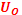 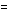 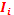 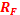 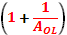 vstupní odpor  je určen vztahem     / (1 + )   /  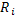 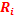 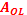 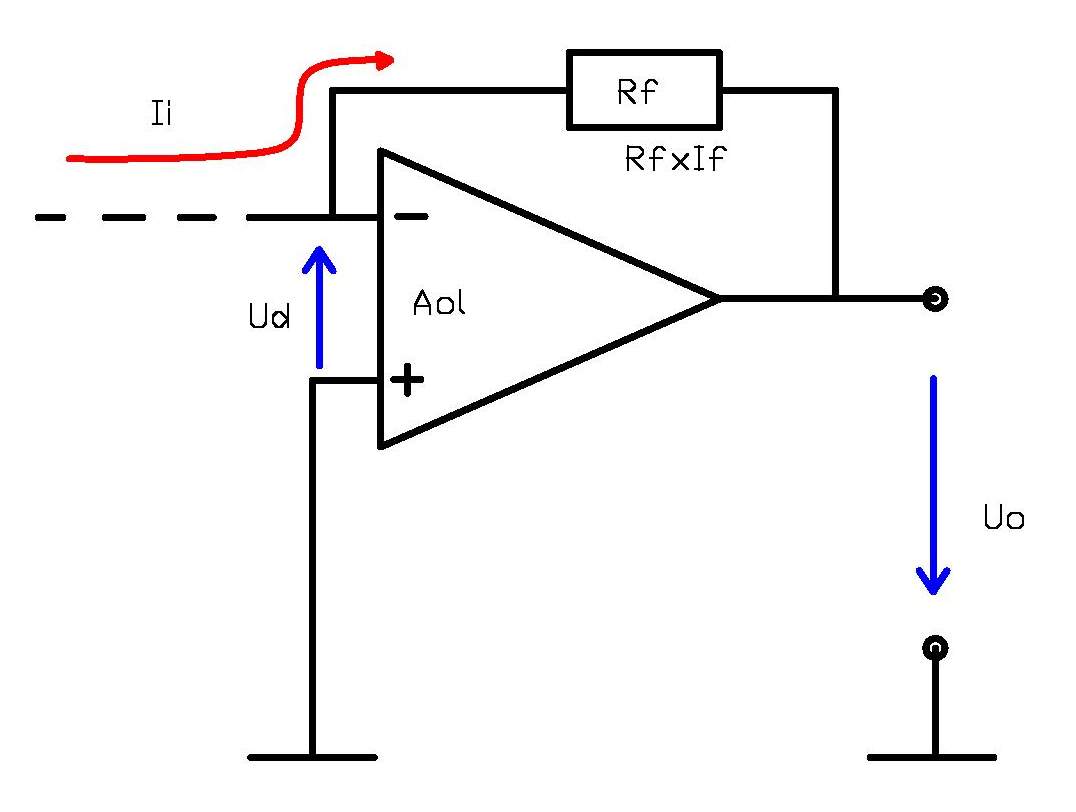 Obr.1 Převodník proud - napětíZanedbáme-li vstupní proud operačního zesilovače, platí pro vstupní napětí   -  - .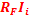 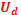 Dále platí   /  a proto po úpravě dostaneme:    -    / .Je zřejmé, že pro   1 lze výraz  proti 1 zanedbat.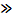 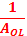 Při dané orientaci proudu  a napětí  je vstupní odpor  určen vztahem (mínus proto, že šipka proudu jde proti směru  )  - /  - /    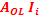 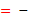 Pro ideální operační zesilovač (   ∞ ), tedy výstupní napětí odpovídá pouze vstupnímu proudu  a vstupní odpor převodníku je nulový.CvičeníDo daného obrázku převodníku proudu na napětí dopiš jednotlivé veličiny popisující obvod. 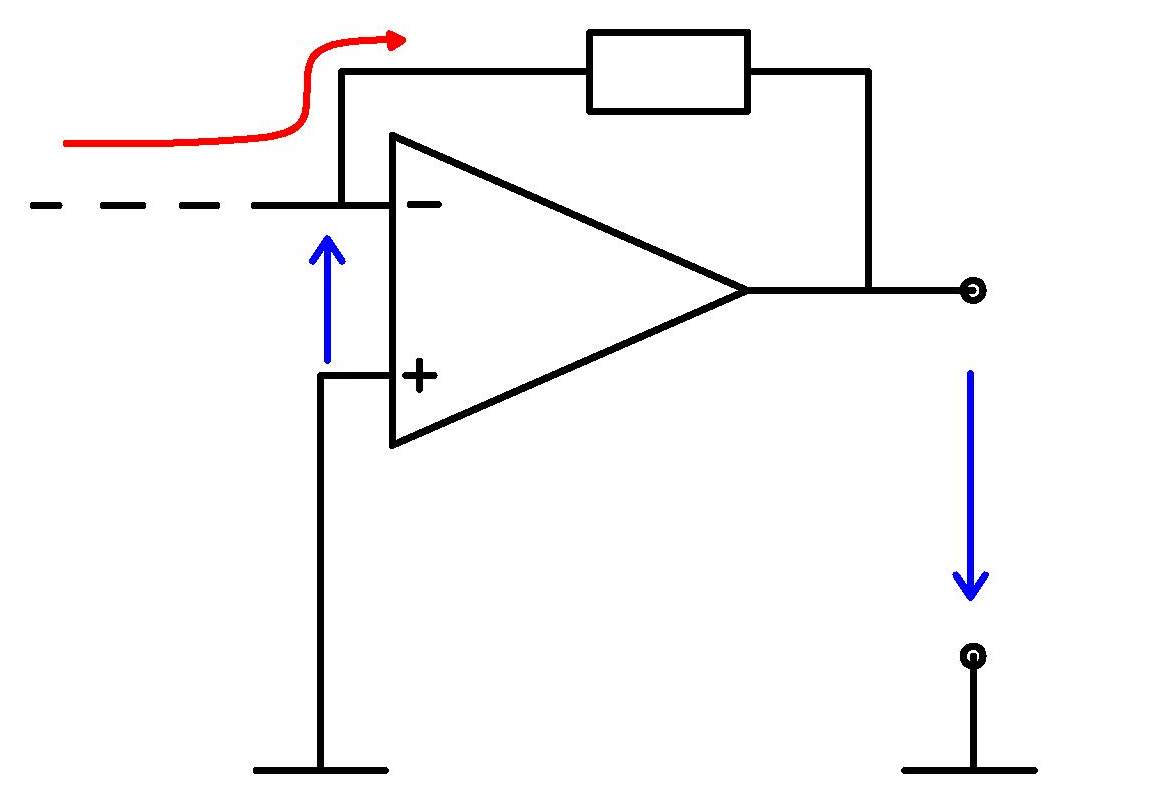 2. Po provedení důkazu, zkus napsat vztah pro výstupní napětí převodníku U – I.TestPřevodník proudu na napětí převádí:   velikost proudu na nepřímou úměrnost na napětí nepřevádí nicvelikost proudu na přímou úměrnost na napětí rozsah proudového napětí na neúměrnou veličinu proudu2. Vstupní odpor  je určen vztahem: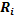 a) není určen žádným zatím definovaným vztahemb)    /  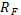 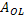 c)  / 1 +    /   + 1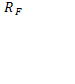 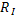 d)   03. Ideální operační zesilovač platí?    1  < ∞   > ∞    ∞III/2 Inovace a zkvalitnění výuky prostřednictvím ICTVY_32_INOVACE_8_1_08Název vzdělávacího materiáluPřevodník proudu na napětíJméno autoraIng. Luboš LátalTematická oblastAutomatizace - elektronické systémy a zpětná vazba Vzdělávací obor26-41-M/01 ElektrotechnikaPředmětAutomatizační cvičeníRočník4. Rozvíjené klíčové kompetenceŽák aktivně rozvíjí získané poznatky pro uplatnění v praxi. Rozvoj technického myšleníPrůřezové témaElektronika, matematikaČasový harmonogram1 vyučovací hodinaPoužitá literatura a zdrojeElektrotechnická měření, J. Husman, M. Marťak, J. Koudelka, SNTL 1989Pomůcky a prostředkyInteraktivní tabule, dataprojektorAnotacePřevodník proud – napětíZpůsob využití výukového materiálu ve výuceVýklad, cvičení, testDatum (období) vytvoření vzdělávacího materiáluLeden 2013